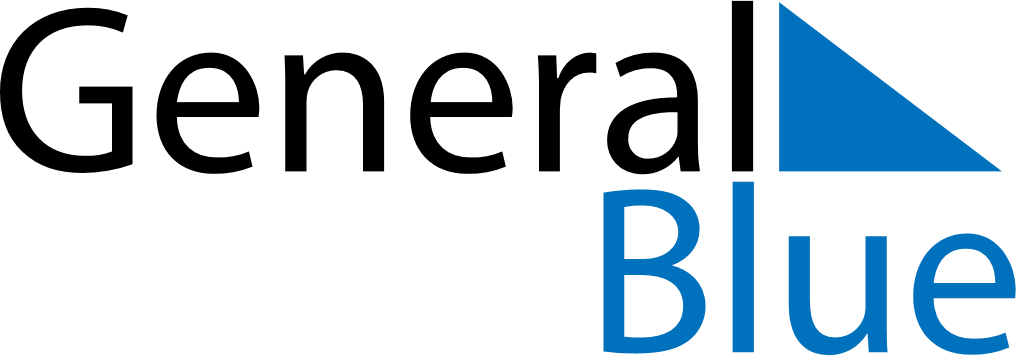 March 2020March 2020March 2020March 2020BelizeBelizeBelizeMondayTuesdayWednesdayThursdayFridaySaturdaySaturdaySunday123456778910111213141415Baron Bliss Day161718192021212223242526272828293031